	Supplementary Information (SI)SPECTROSCOPIC (FTIR, UV-VIS AND NMR), THEORETICAL INVESTIGATION AND MOLECULAR DOCKING OF SOME SUBSTITUTED 1,8-DIOXODECAHYDROACRIDINE DERIVATIVESKRISHNA KANT YADAV1, ABHISHEK KUMAR1, SANCHARI BEGAM2, KHONDEKAR NURJAMAL2, AMARENDRA KUMAR1*, GOUTAM BRAHMACHARI2 AND NEERAJ MISRA11Department of Physics, University of Lucknow, Lucknow-2260072Laboratory of Natural Products & Organic Synthesis, Department of Chemistry, Visva-Bharati(a Central University), Santiniketan-731 235, West Bengal, IndiaKeywords: 1, 8-dioxodecahydroacridine derivatives; FT-IR; UV-Vis; NMR; Global Reactivity Descriptors; Molecular dockingRUNNING TITLE: SPECTROSCOPIC AND THEORETICAL INVESTIGATION OF SUBSTITUTED 1,8-DIOXODECAHYDROACRIDINE DERIVATIVES----------------------------------*Corresponding AuthorEmail: akgkp25@yahoo.co.inFig.S1: Experimental NMR plot of MTDOSA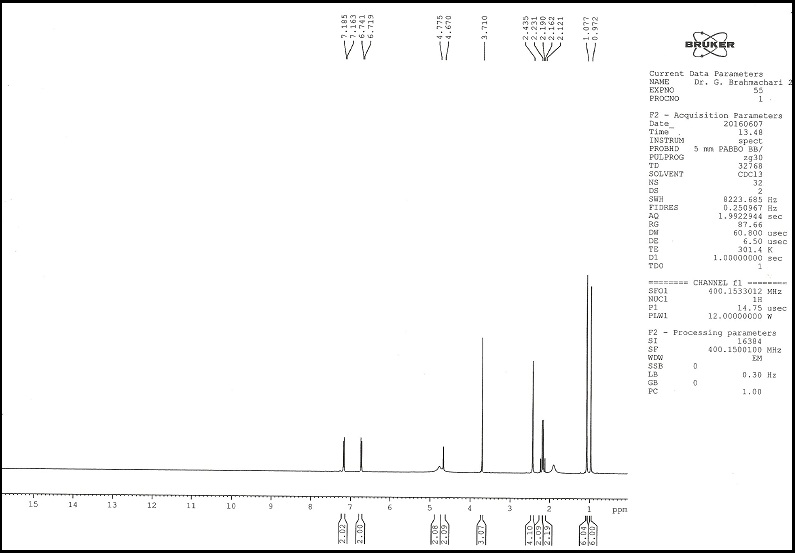 	Fig.S1(a)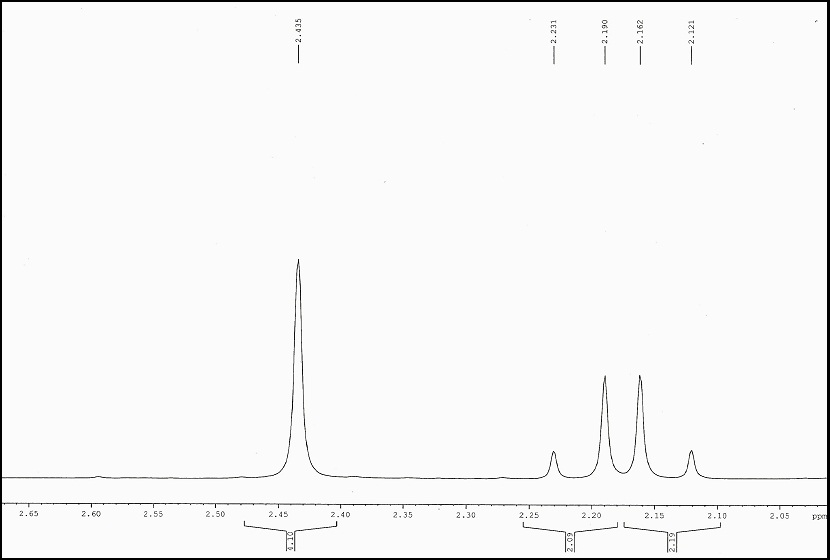 	Fig. S1(b) (extended scale-I)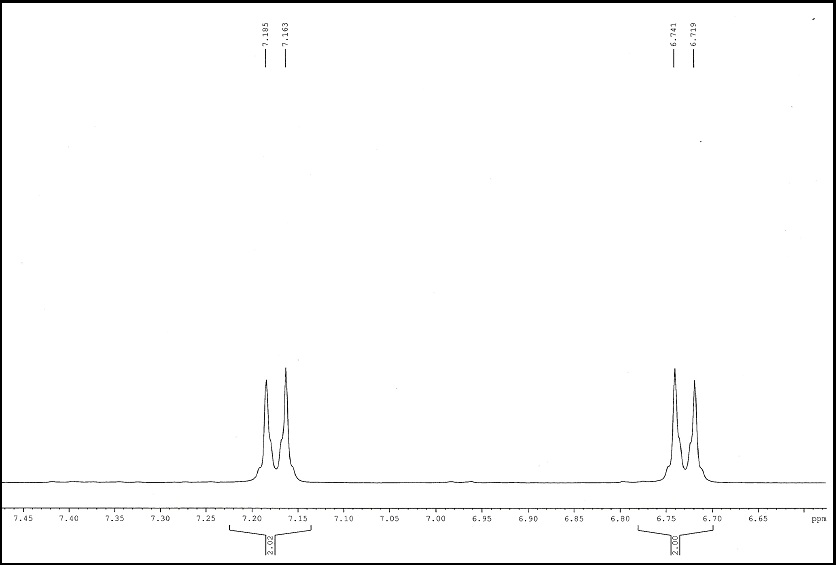 Fig. S1(c) (extended scale-II)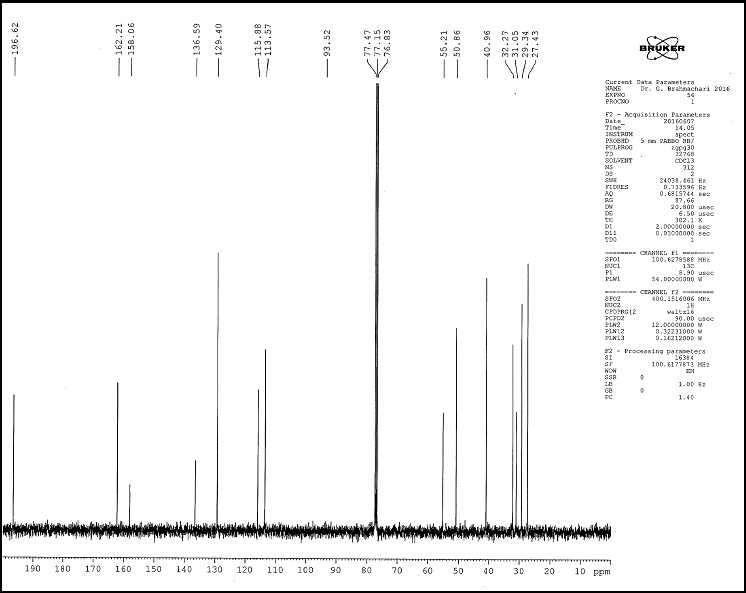 Fig. S1 (d) 13C NMR MTDOSA Fig.S2: Experimental NMR  plot of NTDOSA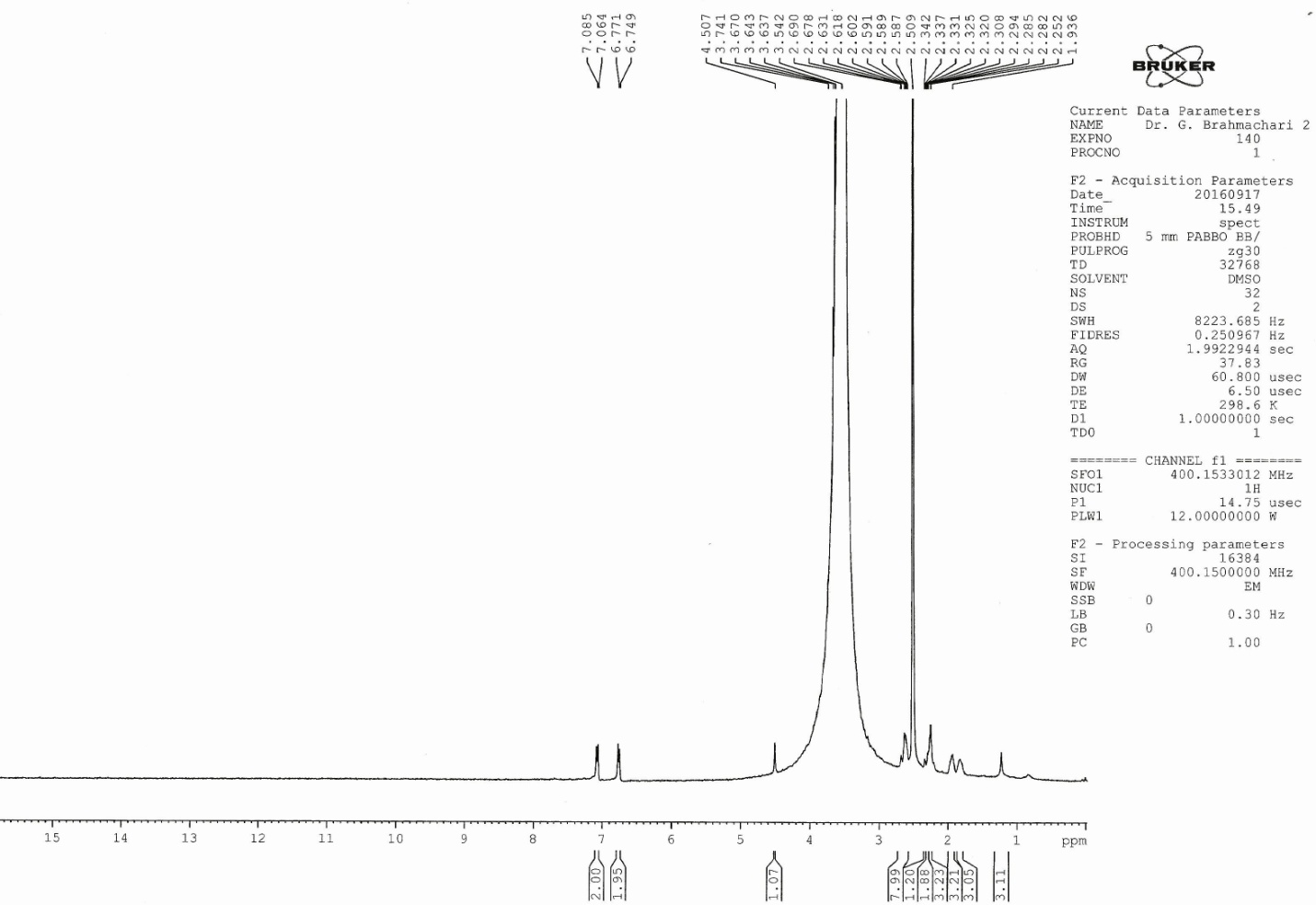 Fig. S2(a)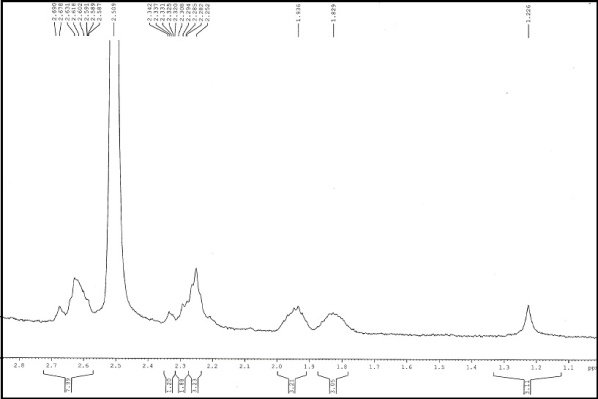 Fig. S2(b) (extended scale-I)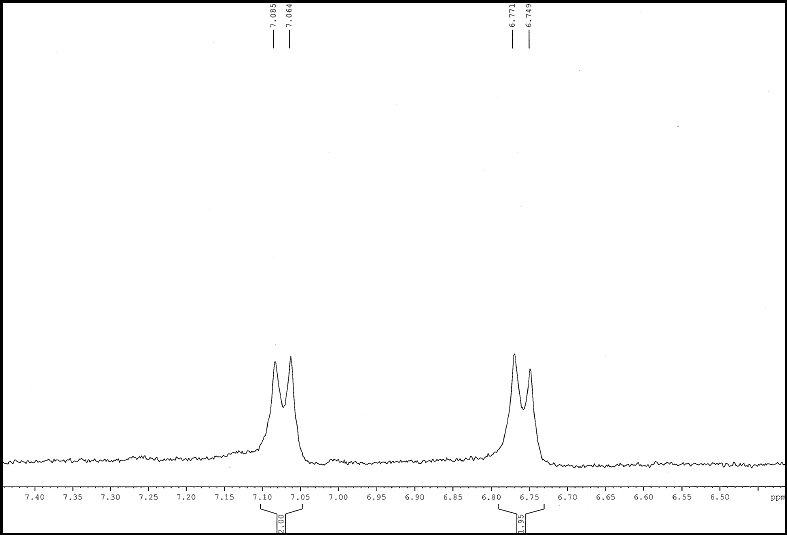 	Fig. S2(c) (extended scale-II)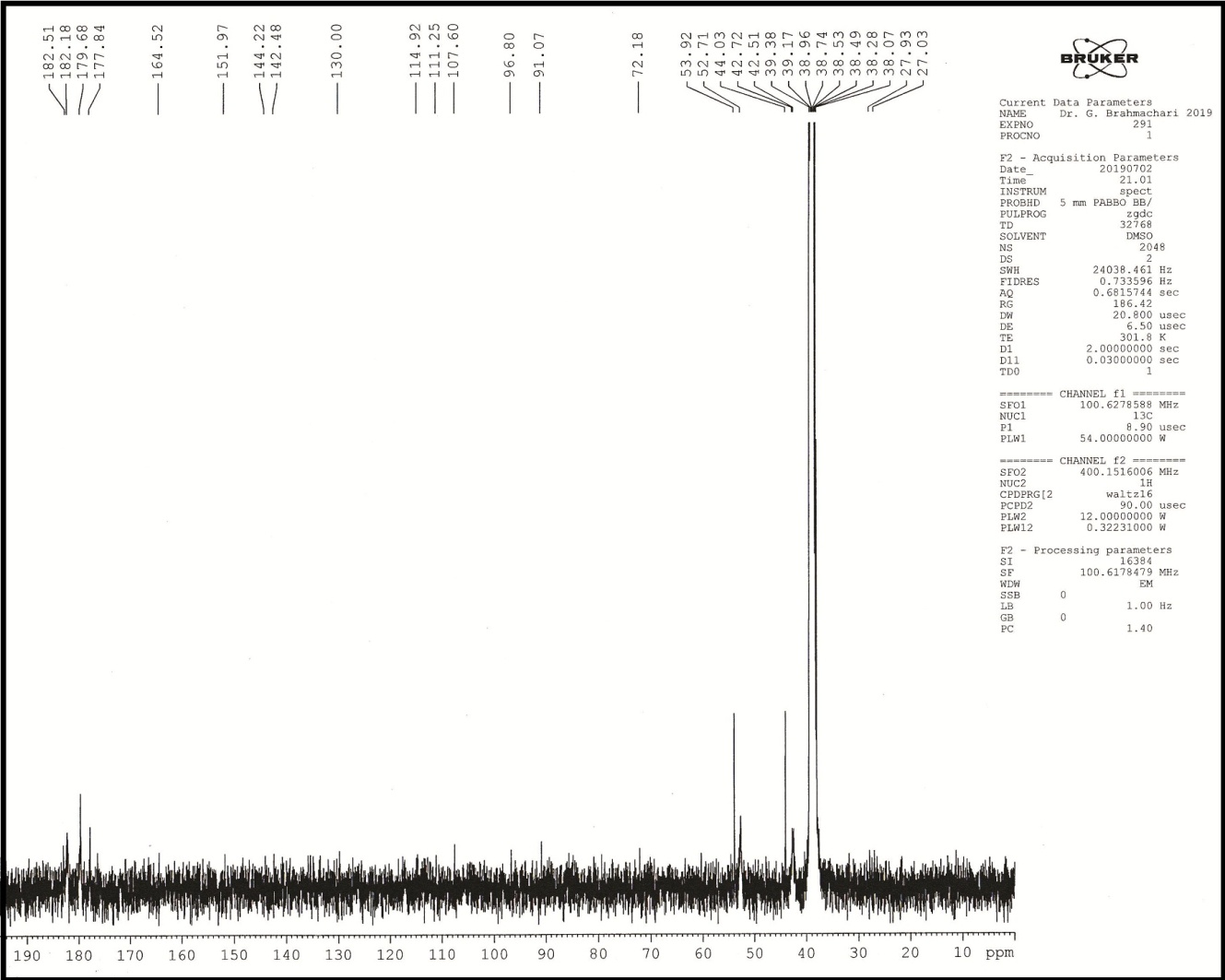 	Fig. S2 (d)   13C NMR NTDOSA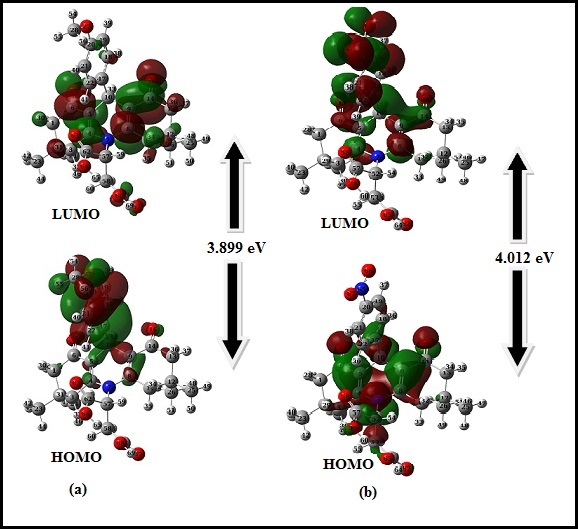 Fig.S3: HOMO, LUMO plots of (a) MTDOSA (b) NTDOSA moleculesTable S-I: Optimized geometric parameter for MTDOSA.Table S-II: Optimized geometric parameters for NTDOSA.Table. S-III: Vibrational analysis of prominent modes of MTDOSA at the B3LYP/6-311++G (d,p) level.ν: stretching; νs: symmetric stretching; νas: anti-symmetric stretching; β: bending in-plane; βO: bending out-of-plane; τi: torsion in plane; τo  : torsion out-of-planeTable S-IV: Vibrational analysis of prominent modes of NTDOSA at the B3LYP/6-311++G (d, p) levelν: stretching; νs: symmetric stretching; νas: anti-symmetric stretching; β: bending in-plane; βO: bending out-of-plane; τi: torsion in plane; τo  : torsion out-of-planeTab. S-V:  Experimental and calculated absorption wavelengths, nm, excitation energies, eV, absorbance values and oscillator strengths of MTDOSATab. S-VI: Experimental and calculated absorption wavelengths, nm, excitation energies, eV, absorbance values and oscillator strengths of NTDOSATable S-VII: Experimental and theoretical, 1H and 13C NMR isotropic chemical shifts (δ, in ppm) (with respect to TMS) MTDOSA with DFT (B3LYP/6-311++G(d,p)) method in DMSO.Table S-VIII: Experimental and theoretical, 1H and 13C NMR isotropic chemical shifts (δ, in ppm) (with respect to TMS) of NTDOSA with DFT (B3LYP/6-311++G(d,p)) method in DMSOParameterDFT/B3LYP6311++G(d,p)DFT/B3LYP6311++G(d,p)ParameterParameterDFT/B3LYP6311++G(d,p)Bond length, ÅBond length, ÅBond length, Å			C20-O27-C28	118.42			C20-O27-C28	118.42			C20-O27-C28	118.42C1-C21.5371.537		N7-C57-C58		N7-C57-C58114.08C1-C61.5181.518C58-C57-C62C58-C57-C62113.74C2-C31.5461.546C57-C58-C66114.52114.52C3-C41.5151.515C57-C62-O63C57-C62-O63124.04		C4-C51.3551.355C57-C62-O64C57-C62-O64115.14C4-N71.4161.416O63-C62-O64O63-C62-O64120.79C5-C61.4761.476C58-C66-O67C58-C66-O67126.75C5-C101.5111.511C58-C66-O68C58-C66-O68111.28C6-O151.2201.220O67-C66-O68O67-C66-O68121.96N7-C81.4151.415Dihedral Angle (in degree)Dihedral Angle (in degree)Dihedral Angle (in degree)N7-C571.4611.461C6-C1-C2-C3C6-C1-C2-C353.25C8-C91.3541.354C6-C1-C2-C23C6-C1-C2-C23171.72C8-C111.5161.516C6-C1-C2-C24C6-C1-C2-C24-67.97C9-C101.5151.515C2-C1-C6-C5C2-C1-C6-C5-33.75C9-C141.4751.475C2-C1-C6-O15C2-C1-C6-O15147.79C10-C171.5341.534C1-C2-C3-C4C1-C2-C3-C4-59.60C11-C121.5471.547C23-C2-C3-C4C23-C2-C3-C4-168.84C12-C131.5361.536C24-C2-C3-C4C24-C2-C3-C471.36C12-C251.5371.537C2-C3-C4-C5C2-C3-C4-C526.53C12-C261.5411.541C2-C3-C4-N7C2-C3-C4-N7-151.00C13-C141.5191.519C3-C4-C5-C6C3-C4-C5-C6-3.83C14-O161.2211.221C3-C4-C5-C10C3-C4-C5-C10176.63C17-C181.4021.402N7-C4-C5-C6N7-C4-C5-C6173.66C17-C221.3931.393N7-C4-C5-C10N7-C4-C5-C10-5.87C18-C191.3861.386C3-C4-CN7-C8C3-C4-CN7-C8159.64C19-C201.3991.399C3-C4-N7-C57C3-C4-N7-C57-23.90C20-C211.3951.395C5-C4-N7-C8C5-C4-N7-C8-17.94C20-O271.3691.369C3-C4-N7-C57C3-C4-N7-C57158.50C21-C221.3981.398C4-C5-C6-C1C4-C5-C6-C17.42O27-C281.4181.418C4-C5-C6-O15C4-C5-C6-O15-174.13C57-C581.5761.576C10-C5-C6-C1C10-C5-C6-C1-173.01C57-C621.5511.551C10-C5-C6-O15C10-C5-C6-O154.43C58-C661.5111.511C4-C5-C10-C9C4-C5-C10-C926.43C62-O631.1971.197C4-C5-C10-C17C4-C5-C10-C17-99.03C62-O641.3461.346C6-C5-C10-C9C6-C5-C10-C9-153.12O64-H650.9730.973C6-C5-C10-C17C6-C5-C10-C1781.41C66-O671.1981.198C4-N7-C8-C9C4-N7-C8-C917.88C66-O681.3721.372C4-N7-C8-C11C4-N7-C8-C11-159.18O68-H690.970.97C57-N7-C8-C9C57-N7-C8-C9-158.71Bond Angle (in degree)Bond Angle (in degree)Bond Angle (in degree)C57-N7-C8-C11C57-N7-C8-C1124.21C2-C1-C6113.48113.48C4-N7-C57-C58C4-N7-C57-C5879.23C1-C2-C3107.84107.84C4-N7-C57-C62C4-N7-C57-C62-52.58C1-C2-C23109.97109.97C8-N7-C57-C58C8-N7-C57-C58-104.31C1-C2-C24110.42110.42C8-N7-C57-C62C8-N7-C57-C62123.87C3-C2-C23108.77108.77N7-C8-C9-C10N7-C8-C9-C106.00C3-C2-C24110.83110.83N7-C8-C9-C14N7-C8-C9-C14-173.13C23-C2-C24108.98108.98C11-C8-C9-C10C11-C8-C9-C10-177.07C2-C3-C4114.11114.11C11-C8-C9-C14C11-C8-C9-C143.79C3-C4-C5121.87121.87N7-C8-C11-C12N7-C8-C11-C12151.92C3-C4-N7118.33118.33C9-C8-C11-C12C9-C8-C11-C12-25.08C5-C4-N7119.74119.74C8-C9-C10-C5C8-C9-C10-C5-26.41C4-C5-C6120.89120.89C8-C9-C10-C17C8-C9-C10-C1799.90C4-C5-C10122.20122.20C14-C9-C10-C5C14-C9-C10-C5152.75C6-C5-C10116.90116.90C14-C9-C10-C17C14-C9-C10-C17-80.94C1-C6-C5117.96117.96C8-C9-C14-C13C8-C9-C14-C13-8.69C1-C6-O15120.76120.76C8-C9-C14-O16C8-C9-C14-O16172.84C5-C6-O15121.27121.27C10-C9-C14-C13C10-C9-C14-C13172.14C4-N7-C8118.69118.69C10-C9-C14-O16C10-C9-C14-O16-6.32C4-N7-C57122.68122.68C5-C10-C17-C18C5-C10-C17-C18-149.36C8-N7-C57118.52118.52C5-C10-C17-C22C5-C10-C17-C2241.44N7-C8-C9120.31120.31C9-C10-C17-C18C9-C10-C17-C1896.70N7-C8-C11117.41117.41C9-C10-C17-C22C9-C10-C17-C22-82.49C9-C8-C11122.22122.22C8-C11-C12-C13C8-C11-C12-C1348.17C8-C9-C10121.61121.61C8-C11-C12-C25C8-C11-C12-C25167.80C8-C9-C14120.79120.79C8-C11-C12-C26C8-C11-C12-C26-72.65C10-C9-C14117.58117.58C11-C12-C13-C14C11-C12-C13-C14-53.15C5-C10-C9109.09109.09C25-C12-C13-C14C25-C12-C13-C14-172.02C5-C10-C17113.38113.38C26-C12-C13-C14C26-C12-C13-C1467.63C9-C10-C17111.93111.93		C12-C13-C14-C9		C12-C13-C14-C934.93C8-C11-C12114.22114.22C12-C13-C14-O16C12-C13-C14-O16-146.59C11-C12-C13108.10108.10C10-C17-C18-C19C10-C17-C18-C19-179.00C11-C12-C25108.90108.90		C22-C17-C18-C19		C22-C17-C18-C19-0.21C11-C12-C26C11-C12-C26110.34		C10-C17-C22-C21		C10-C17-C22-C21179.05		C13-C12-C25110.11110.11		C18-C17-C22-C21		C18-C17-C22-C21-0.15C13-C12-C26110.41110.41		C17-C18-C19-C20		C17-C18-C19-C20-0.14C25-C12-C26108.96108.96C18-C19-C20-C21C18-C19-C20-C210.01C12-C13-C14113.47113.47C18-C19-C20-O27C18-C19-C20-O27-179.77C9-C14-C13117.88117.88		C19-C20-C21-C22		C19-C20-C21-C220.07C9-C14-O16121.44121.44O27-C20-C21-C22O27-C20-C21-C22179.81C13-C14-O16120.66120.66		C19-C20-O27-C28		C19-C20-O27-C28178.73C10-C17-C18119.85119.85C21-C20-O27-C28C21-C20-O27-C28-1.02C10-C17-C22122.16122.16C20-C21-C22-C17C20-C21-C22-C170.02C18-C17-C22117.98117.98N7-C57-C58-C66N7-C57-C58-C66129.19C17-C18-C19121.23121.23C62-C57-C58-C66C62-C57-C58-C66-99.43		C18-C19-C20120.17120.17N7-C57-C62-O63N7-C57-C62-O63-1.65C19-C20-C21119.46119.46N7-C57-C62-O64N7-C57-C62-O64-179.67C19-C20-O27115.94115.94C58-C57-C62-O63C58-C57-C62-O63-133.63C21-C20-O27124.61124.61C58-C57-C62-O64C58-C57-C62-O6448.34C20-C21-C22119.67119.67C57-C58-C66-O67C57-C58-C66-O67-124.96C17-C22-C21121.49121.49C57-C58-C66-O68C57-C58-C66-O6855.32ParameterDFT/B3LYP6311++G(d,p)DFT/B3LYP6311++G(d,p)ParameterDFT/B3LYP6311++G(d,p)DFT/B3LYP6311++G(d,p)Bond length, ÅBond length, ÅBond length, ÅH54-C52-C57102.47102.47C1-C21.5381.538C52-C53-C61C52-C53-C61114.29C1-C61.5171.517		       C52-C57-O58125.45125.45C2-C31.5481.548C52-C57-O59115.45115.45C2-C231.5381.538O58-C57-O59120.92120.92C2-C241.5411.541C57-O59-H60113.01113.01C3-C41.5141.514C53-C61-O62126.68126.68C4-C51.3551.355C53-C61-O63111.22111.22C4-N71.4151.415O62-C61-O63122.09122.09C5-C61.4761.476C61-O63-H64109.16109.16C5-C101.5101.510C20-N65-O66117.88117.88C6-O151.2211.221C20-N65-O67117.85117.85N7-C81.41321.4132O66-C65-O67124.27         124.27         N7-C521.46371.4637	Dihedral Angle (in degree)	Dihedral Angle (in degree)	Dihedral Angle (in degree)C8-C91.3551.355C6-C1-C2-C352.8352.83C8-C111.5161.516C6-C1-C2-C23171.23171.23C9-C101.5151.515C6-C1-C2-C24-68.48         -68.48         C9-C141.4751.475C2-C1-C6-C5-32.48-32.48C10-C171.5341.534C2-C1-C6-O15159.65          159.65          C11-C121.5471.547C1-C2-C3-C4-49.73-49.73C12-C131.5731.573C23-C2-C3-C4-169.93-169.93C12-C251.5371.537C24-C2-C3-C471.3571.35C12-C261.5421.542C2-C3-C4-C526.2626.26C13-C141.5171.517C2-C3-C4-N7-151.12-151.12C14-O161.2211.221C3-C4-C5-C6-2.74-2.74C17-C181.4001.400C3-C4-C5-C10177.47177.47C17-C221.4001.400N7-C4-C5-C6174.61174.61C18-C191.3891.389N7-C4-C5-C10-5.16-5.16C19-C201.3911.391C3-C4-N7-C8159.78159.78C20-C211.3911.391C3-C4-N7-C52-24.86-24.86C20-N651.4751.475C5-C4-N7-C8-17.68-17.68C21-C221.3901.390C5-C4-N7-C52157.69157.69C52-C531.5741.574C4-C5-C6-C15.825.82C52-C571.5521.552C4-C5-C6-O15-176.03-176.03C53-C611.5111.511C10-C5-C6-C1-174.38-174.38C57-O581.1981.198C10-C5-C6-O153.753.75C57-O591.3441.344C4-C5-C10-C924.9524.95C61-O621.1981.198C4-C5-C10-C17-100.29-100.29C61-O631.3711.371		C6-C5-C10-C9-154.83-154.83N65-O661.2261.226C6-C5-C10-C1779.9179.91N65-O671.2271.227C4-N7-C8-C917.5417.54Bond Angle (in degree)Bond Angle (in degree)Bond Angle (in degree)C4-N7-C8-C11-159.31-159.31C2-C1-C6113.55113.55C52-N7-C8-C9-157.99-157.99C1-C2-C3107.96107.96C52-N7-C8-C1125.1425.14C1-C2-C23109.92109.92C4-N7-C52-C5379.6379.63         C1-C2-C24110.48110.48C4-N7-C52-C57-52.35-52.35C3-C2-C23108.67108.67C8-N7-C52-C53-105.01-105.01C3-C2-C24110.45110.45C8-N7-C52-C57123.01123.01 C23-C2-C24108.97108.97N7-C8-C9-C105.385.38C2-C3-C4113.11113.11N7-C8-C9-C14-173.33-173.33         C3-C4-C5121.67121.67C11-C8-C9-C10-177.89-177.89C3-C4-N7118.40118.40C11-C8-C9-C143.383.38C5-C4-N7119.87119.87N7-C8-C11-C12151.56151.56          C4-C5-C6121.13121.13		C9-C8-C11-C12-25.25-25.25C4-C5-C10122.31122.31		C8-C9-C10-C5-24.99-24.99C6-C5-C10116.55116.55C8-C9-C10-C17101.23101.23C1-C6-C5118.04118.04C14-C9-C10-C5153.77153.77C1-C6-O15121.98121.98C14-C9-C10-C17-79.99-79.99C5-C6-O15120.94120.94C8-C9-C14-C13-7.80-7.80C4-N7-C8118.74118.74C8-C9-C14-C16173.90173.90C4-N7-C52122.51122.51C10-C9-C14-C13173.41173.41C8-N7-C52118.58118.58C10-C9-C14-O16-4.87-4.87N7-C8-C9120.46120.46C5-C10-C17-C18-138.92-138.92N7-C8-C11117.42117.42C5-C10-C17-C2241.9741.97C9-C8-C11122.02122.02C9-C10-C17-C1897.1097.10C8-C9-C10121.68121.68C9-C10-C17-C22-81.99-81.99C8-C9-C14120.94120.94C8-C11-C12-C1348.4348.43C10-C9-C14117.35117.35C8-C11-C12-C25168.02168.02C5-C10-C9109.29109.29C8-C11-C12-C26-72.36-72.36C5-C10-C17113.35113.35C11-C12-C13-C14-52.92-52.92C9-C10-C17111.66111.66C25-C12-C13-C14-171.74-171.74C8-C11-C12C8-C11-C12114.23C26-C12-C13-C1467.8467.84C11-C12-C13108.11108.11		C12-C13-C14-C934.1534.15C11-C12-C25108.88108.88C12-C13-C14-O16-147.55-147.55C11-C12-C26110.34110.34C10-C17-C18-C19-178.81-178.81C13-C12-C25110.08110.08C10-C17-C22-C21178.78178.78C13-C12-C26110.38110.38C18-C17-C22-C21-0.32-0.32C25-C12-C26109.02109.02C17-C18-C19-C200.0120.012C12-C13-C14113.53113.53		C18-C19-C20-C21-0.29-0.29C9-C14-C13117.95117.95C18-C19-C20-N65179.90179.90C9-C14-O16121.18121.18C19-C20-C21-C220.280.28C13-C14-O16120.83120.83N65-C20-C21-C22-179.91-179.91C10-C17-C18119.58119.58C19-C20-N65-O660.010.01C10-C17-C22121.48121.48C19-C20-N65-O67-179.85-179.85C18-C17-C22118.92118.92C21-C20-N65-O66-179.80-179.80C17-C18-C19120.94120.94C21-C20-N65-O670.330.33C18-C19-C20118.77118.77C20-C21-C22-C17-0.02-0.02C19-C20-C21121.68121.68N7-C52-C53-C61130.24130.24C19-C20-N65119.20119.20C57-C52-C53-C61-98.68-98.68C21-C20-N65119.11119.11N7-C52-C57-O58-3.19-3.19C20-C21-C22118.81118.81N7-C52-C57-O59178.86178.86C17-C22-C21120.86120.86C53-C52-C57-O58-135.10-135.10N7-C52-C53114.06114.06C53-C52-C57-O5946.9546.95N7-C52-C57112.32112.32C52-C53-C61-O62-122.93-122.93C53-C52-C57114.21114.21C52-C53-C61-O6357.1457.14Cal. Frequency,cm-1Scaled Frequency, cm-1Exp. FTIR                                                                                                         Frequency,cm-1Assignment375336303630νas[O-H)(99)]364435233312νs[O-H)(99)]320330973069νas [C-H)R1(94)]31953090νas [C-H)R1(98)]31883083νs [C-H)R1(89)]31803075νas [C-H)R1(98)]31483045νas [C-H) CH2 (98)]31273024νas [C-H) CH3-O (91)]310430023002νas [C-H)R2 (91)]30992997νas [C-H)CH3-R4 (76)]30982996νas [C-H)CH3-R2(64)]30972995ν[C57-H59 (94)]30902988νs [C-H)CH3-R4 (54)]30892987νas [C-H)CH3-R2(83)]30852983νas [C-H)CH3-R4(68)]30832981ν [C-H)R2 (54)]30832981νas [C-H){R2(44)+CH3-R2(26)}]30812979νas [(C-H){R2+R3+CH3-R2}(70)]30802979νas [(C-H){R2+R3+CH3-R2}(70)]30772976νas [C-H)CH3-R4(89)]30752974νas [C-H)CH3-R2(84)]306129602959νas [C-H)R4 (69)]30582957νs [C-H)CH2 (87)]30552954νas [C-H)CH3-O-R1(100)]30432943νs [C-H)R2 (79)]30262926νs [C-H)CH3-R4 (87)]30232923νs [C-H)CH3-R2 (31)]30162916νs [C-H)CH3-R4 (71)]30152915νas [C-H)CH3-R2(78)]30072908νs [C-H)R2 (73)]30042905νs [C-H)R24(76)]29992900νs [C-H)CH3-O-R1(91)]298528862877νs [C-H)R4 (72)]184617851808νs [(O=C)COOH(74)]183617761731νs [(O=C)COOH(82)]172216651668νs [(O=C)R2+R4(89)]17161660ν [(O=C)R4(64)]167816221618νs [(C=C)R3(68)]164815931600νas [C-C)R1(62)]+ β [(H-C-C)R1(19)]162715731575νas [(C=C)R3(71)]161615631556νas [C-C)R1(43)]154014891510β [(H-C-C)R1(48)]15141464βO [(H-C-H)CH3-R2(48)]151314631461βO [(H-C-H)CH3-R4(59)]15071457βO [(H-C-H)CH3-R4(55)]15061456βO [(H-C-H)CH3-R2(51)]15051456βO [(H-C-H)CH3-0-R1(72)]15001450βO [(H-C-H)CH3-R2+R2(39)]14981449βO [(H-C-H)CH3-R4+R4(52)]14911442βO [(H-C-H)CH3-O-R1(73)]14901441βO [(H-C-H)CH3-R2+R2(54)]148914401440βO [(H-C-H)CH3-R4(34)]148314341434βO [(H-C-H)CH3-R2+R2(56)]14811433βO [(H-C-H)R4+CH2(43)]14751427βO [(H-C-H)R4+CH2(64)]14741426βO [(H-C-H)CH3-O-R1(84)]14631415βO [(H-C-H)CH3-R4+R4(73)]14611413βO [(H-C-H)CH3-R2+R2(61)]14551407β [(H-C-C)R1(30)]14391391τi[{(H-C-C-N)(R3+R4)+(H-C-C-O)(COOH)}(22)]14241377βO [(H-C-H)CH3-R4(42)]14231376βO [(H-C-H)CH3-R1+R1(74)]140313561360βO [(H-C-H)CH3-R4(79)]14021357βO [(H-C-H)CH3-R1(22)]138513391328τi[{(H-C-C-N)(R3+R4)+(H-C-C-O)(COOH)}(18)]13611316β [(H-O-C)COOH(63)]13521308νs [C6-C5+C14-C9) (20)]134613011301βO [(H-C-H)CH2-R4(23)]13401295νs [(C-C)R1 (20)]+ β [(H-C-C)R1(57)]131812751260β [(H-O-C)COOH(19)]126812261233ν [O27-C20) (34)]12641222νas [(N-C)R3 (17)]12491208ν [N7-C57) (20)]123511951194βO [(H-C-C)CH2(34)]120411641163β [(H-C-C)R1(58)]12011161τi[(H-C-O-C)CH3-O-R1(48)]11831143ν [(O-C) COOH(17)]116811301137βO [(H-C-H)CH3-O-R1(19)]+ τi[(H-C-O-C)CH3-O-R1(54)]114611081106ν [(O-C) COOH(26)]+ β [(H-O-C)COOH(19)]11421104βO [(H-C-C)R2(21)]11391101βO [(H-C-C)R1(25)]11361099β [(H-C-C)R1(34)]11231086ν [(C-C) R1+R2(20)]106310281031ν [O27-C28) (72)]10361002τi[(H-C-C-C)CH3-R4+R4(21)]1034999998τi[(H-C-C-C)CH3-R2(21)]1027993β [(H-C-C)R1(19)]+ β [(C-C-C)R1(60)]985953τi[(H-C-C-C)R1(86)]968936934τi[(H-C-C-C)R1(51)]948917τi[(H-C-C-C)CH3-R1(20)]944913910β [(C-C-N)R1+R2+R3(20)]905875882τi[(H-C-C-C)R2(26)]864836845τi[(H-C-C-C)R1(24)]826799806τi[(H-C-C-C)R1(66)]784758776ν [O27-C20) (18)]760735722τo [(O-C-O-C)COOH(41)]688665685τi[(H-O-C-C)COOH(20)]666644651τi[(H-O-C-C)COOH(38)]644623637τo [{(O15-C1-C5-C6)(R2+(O-C-O-C)(COOH)}(18)]642621606β [(O-C-O)COOH(20)]597577567τi[(H-O-C-C)COOH(24)]541523532τi[(H-O-C-C)COOH(27)]426412422τi[(C-C-C-C)R1+R3(75)]399386415β [(C58-C57-N7)(19)]392379β [(O-C-C)COOH(42)]385373τo[(H-C-C-C)R2(23)]285275β [(C-O-C)CH3-O-R1(22)]237229τi[(H-C-O-C)CH3-O-R1(46)]228220τi[(H-C-C-C)CH3-R2(22)]222215τi[(H-C-C-C)CH3-R4+R4(19)]152147τi[(H-C-C-C)CH3-R4+R4(18)]141136β [(C-C-C)R2+R4(20)]106102τi[(C-C-C-C)R2(24)]8481τi[(C-C-C-C)CH3-O-R1(24)]7976τi[(C-C-C-C)CH3-O-R1(20)]6361τi[(O-C-C-C)COOH(35)]6159τi[(C-C-C-C)R1+R2+R3+R4(26)]4342τi[(C57-C4-C8-N7)(27)]Calculated Freq., cm-1Scaled Freq., cm-1Exp. Freq., cm-1Assignment375136273631νas[(O-H)COOH(100)]363735173312νs[(O-H)COOH(99)]32213115νs [C-H)R1(91)]32203114νas [C-H)R1(92)]32003094νs [C-H)R1(82)]319930933069νas [C-H)R1(82)]31483045νas [C-H) CH2 (90)]310430023002νas [C-H)R2(82)]30992997νas [C-H) CH3-R4 (79)]30962993ν [C52-H54)(95)]30912989νas [C-H) CH3-R4 (46)]30902988νas [C-H) CH3-R2 (82)]30872985νas [C-H) CH3-R4 (69)]30862983νas [C-H) CH3-R2+R2 (77)]30852983νas [C-H) R4 (62)]30822981νas [C-H) CH3-R2+R2 (26)]30802979ν [C-H)R3(90)]30802978νas [C-H) CH3-R4 (87)]30772975νas [C-H) CH3-R2 (83)]30632962ν [C-H)R4(71)]306029592959ν [C53-H56)(87)]30412941νas [C-H) R2 (78)]30272927νs [C-H) CH3-R4 (79)]30242924νs [C-H) CH3-R2 (29)]30172918νs [C-H) CH3-R4 (70)]30162916νs [C-H) CH3-R4 (70)]30092909νs [C-H) R2 (74)]30062907νs [C-H) R4 (74)]298828892877νs [C-H) R4 (73)]184517841808νs [O=C) COOH (84)]183517751731νs [O=C) COOH (82)]172116651668νs [O=C) R2+R4 (90)]17161659ν [O=C) R2 (68)]167816231618νs [C=C) R3 (67)]164215881586νas [C-C) R1(36)]163315791576νas [C-C) R1(28)]+ β [(H-C-C)R1(18)]162415711556νas [C=C) R3 (73)]156915171510νas [(O-N) NO2 (77)]15231472β [(H-C-C)R1(63)]15141464βO [(H-C-H)CH3-R2(40)]151314631461βO [(H-C-H)CH3-R4(61)]15081458βO [(H-C-H)CH3-R4(57)]15061457βO [(H-C-H)CH3-R2(56)]14991449βO [(H-C-H)CH3-R4+R4(57)]14981448βO [(H-C-H)CH3-R2+R2(66)]149014411440βO [(H-C-H)CH3-R2+R2(51)]14891440βO [(H-C-H)CH3-R4(42)]148214331434βO [(H-C-H)R4+CH2(54)]14811432βO [(H-C-H)CH3-R2+R2(55)]14771428βO [(H-C-H)R4+CH2(66)]14631414βO [(H-C-H)CH3-R4+R4(71)]14611413βO [(H-C-H)CH3-R2+R2(61)]14541406νas [C-C) R1(19)]+ β [(H-C-C)R1(25)]14361389τi[{(H-C-C-N)(R3+R4)+(H-C-C-O)(COOH)}(21)]14271380βO [(H-C-H)CH3-R4(60)]14231376βO [(H-C-H)CH3-R2+R2(90)]140513591360βO [(H-C-H)CH3-R4(87)]14021356βO [(H-C-H)CH3-R2(42)]138413381328τi[{(H-C-C-N)(R3+R4)+(H-C-C-O)(COOH)}(16)]13661321νs [C-H) NO2-R1 (66)]13611316β [(H-O-C)COOH(54)]13551310νs [C-C) R2+R4(16)]134613021301β [(H-C-C)R1(28)]+ βO [(H-C-C)R2+CH2(17)]13431299β [(H-C-C)R1(28)]13191276β [(H-O-C)COOH(16)]12961253β [(H-O-C)COOH(19)]12651223νas [(N-C) R3(19)]12481207νas [(N-C) R3(34)]12331192βO [(H-C-C)COOH(34)]12111171β [(H-C-C)R1(51)]12091169β [(H-C-C)R1(16)]118711481137νas [O-C) COOH(19)]114511071108νas [O-C) COOH(24)]+ β [(H-O-C)COOH(17)]11431105βO [(H-C-H)R2(23)]11401102βO [(H-C-H)R4(23)]11351097β [(H-C-C)R1(46)]11221085νas [C-C) R2+R3(18)]111810811031ν [N-C) NO2+R1(21)]10361002τi[{(H-C-C-C)(CH3-R2+R2)(16)]10341000τi[{(H-C-C-C)(CH3-R2)(21)]1033998998β [(C-C-C)R1(69)]1014981β [(H-C-C)R1(65)]997964934τi[{(H-C-C-C)(R1)(57)]952921νas [C-C) CH3-R4+R4(24)]+ τi[{(H-C-C-C)(CH3-R4)(17)]950919τi[{(H-C-C-C)(CH3-R4)(18)]944913910β [(H-C-C)R1+R2+R3(18)]904875882τi[{(H-C-C-C)(R2)(27)]892863τi[{(H-C-C-C)(R1)(43)]877848845τi[{(H-C-C-C)(R1)(95)]871842νas [(O-C) COOH(17)]859830τi[{(H-C-C-C)(R1)(93)]837810811β [(O-N-C)NO2(17)]788762776νas [(C-C) CH3-R2+R2(16)]761736τo[{(O-C-C-C)(R1)+(O-C-O-C)COOH}(40)]743719722τo[(O-C-O-N)(NO2-R1)(40)]712689τo[(O-C-O-N)(NO2-R1)(19)]708684685τo[(O-C-O-N)(NO2-R1)(21)]690667667τi[(H-O-C-C)(COOH)(21)]666644τi[(H-O-C-C)(COOH)(35)]642621β [(O-N-O)COOH(17)]640618β [(C-C-C)R1+R3(41)]621600β [(O-N-O)COOH(18)]594574β [(O-N-O)COOH(18)]+ τi[(H-O-C-C)(COOH)(20)]576557β [(O-C-C)R2+R4(25)]5435255532τi[(H-O-C-C)(COOH)(30)]539521β [(O-N-C)NO2-R1(26)]534516β [(O-N-C)NO2-R1(19)]517500459β [(O-N-C)NO2-R1(19)]419405415τi[(C-C-C-C)(R1)(53)]398385β [(O-C-C)COOH(16)+(C53-C52-N7)(19)]390377τo[(C-C-C-C)(CH3-R4+R4)(40)]389377τo[(C-C-C-C)(CH3-R2+R2)(40)]375363τo[(C-C-C-C)(CH3-R2+R2)(30)]272263τo[(N-C-C-C)(NO2-R1+R1)(27)]241233τi[(H-C-C-C)(CH3-R2+R2)(20)]+ τi[(H-C-C-C)(CH3-R4+R4)(16)]230222τi[(H-C-C-C)(CH3-R2+R2)(23)]224216τi[(H-C-C-C)(CH3-R4+R4)(43)]175169β [(N-C-C)NO2-R1(22)+(C-C-C)COOH+R1(18)]106103τi[{(C-C-C-C)(R2)+(C53-C52-N7-C4)}(22)]7977τi[{(C-C-C-C)(R2)+(C53-C52-N7-C4)}(19)]6563τi[(O-N-C-C)(NO2-R1)(30)]+ τi[(C-C-C-C)(R1+R2+R3-R4)(18)]6260τi[(O-C-C-C)(COOH)(35)]5856τi[(C-C-C-C)(R1+R2+R3-R4)(20)]4341τo[(C52-C4-C8-N7)(34)]4140τi[(C-C-C-C)(R1+R2+R3-R4)(19)]3233τi[(O-N-C-C)(NO2-R1)(29)]3130τi[(O-C-C-C)(COOH)(24)]2525τi[(O-C-C-C)(COOH)(18)]Excitation energy, eVWavelength, nmWavelength, nmOscillator strengthOrbital transitionExcitation energy, eVTD-DFT/B3LYP/6-311++G(d,p)ExperimentalOscillator strengthOrbital transition5.5109224.98225.60.1984HOMO-4→LUMO+4(5%)HOMO→LUMO+6(18%)HOMO→LUMO+7(50%)HOMO→LUMO+8(6%)5.4198228.760.0100HOMO→LUMO+5(36%)HOMO→LUMO+6(29%)HOMO→LUMO+7(39%)5.3300232.610.0002HOMO-4→LUMO+1(68%)HOMO-4→LUMO+2(13%)HOMO-2→LUMO+1(12%)4.3627284.19288.20.0187HOMO-1→LUMO+1(11%)HOMO →LUMO+1(70%)HOMO→LUMO+2(09%)3.5586 eV348.410.1312HOMO-1 →LUMO(77%)HOMO →LUMO(20%)Excitation energy, eVWavelength, nmWavelength, nmOscillator strengthOrbital transitionExcitation energy, eVTD-DFT/B3LYP/6-311++G(d,p)ExperimentalOscillator strengthOrbital transition4.0163308.70269.40.1391  HOMO-4→LUMO(70%)HOMO-3→LUMO(25%)4.3298286.350.1751  HOMO-5→LUMO(88%)HOMO→LUMO+2(7%)4.4276280.020.0109HOMO-11→LUMO(34%)HOMO-10→LUMO(38%)HOMO-3→LUMO+1(15%)HOMO →LUMO+2(15%)4.4376279.390.0502  HOMO-11→LUMO(08%)HOMO-10 →LUMO(9%)HOMO-5→LUMO(7%)HOMO -3→LUMO+1(12%)HOMO →LUMO+2(57%)4.6466266.830.0110  HOMO-3 →LUMO+1(14%)HOMO→LUMO+3(67%)HOMO→LUMO+4(5%)HOMO→LUMO+5(09%)4.6933264.170.0067  HOMO→LUMO+3(8%)HOMO →LUMO+4(89%)5.0769244.210.0521HOMO -4→LUMO+1(26%)HOMO-3 →LUMO+1(06%)HOMO -2→LUMO+2(46%)HOMO-2 →LUMO+3(06%)HOMO-1 →LUMO+1(5%)5.2619236.250.0717HOMO-5→LUMO+1(25%)HOMO→LUMO+6(26%)HOMO→LUMO+7(35%)5.2780234.91233.20.1370HOMO-5→LUMO+1(32%)HOMO→LUMO+7(48%)Atomδcal.δexp.AssignmentcarboncarboncarboncarbonC156.568240.96[ C(R2)]C242.689931.05[ C(R2)]C345.556632.27[ C(R2)]C4167.2499115.88[ C(R2,R3)]C5126.1185113.57[ C(R2,R3)]C6205.9577196.62[ C(R2)]C8162.6507115.88[ C(R3,R4)]C9127.596113.57[ C(R3,R4)]C1037.299850.86[ C(R3)]C1146.312432.27[ C(R4)]C1242.92331.05[ C(R4)]C1356.056240.96[ C(R4)]C14205.9336196.62[ C(R4)]C17146.5313129.40[ C(R1)]C18138.1241136.59[ C(R1)]C19123.7251129.40[ C(R1)]C20167.5973158.06[ C(R1)]C21114.6153129.40[ C(R1)]C22136.3578136.59[ C(R1)]C2333.640527.43[ C(CH3-R2)]C2426.741427.43[ C(CH3-R2)]C2533.861329.34[ C(CH3-R4)]C2626.824229.34[ C(CH3-R4)]C2857.472955.21[ C(CH3-O-R1)]C5761.556193.52[ C(NR3)]C5848.000150.86[ C(CH2)]C62177.5777162.21[ C(COOH)]C66176.9226162.21[ C(COOH)]Chemical shift for HydrogenChemical shift for HydrogenChemical shift for HydrogenChemical shift for HydrogenAtomδcal.δexp.AssignmentH292.15962.44(2H, s)[s, H(R2)]H302.45132.44(2H, s)[s, H(R2)]H312.95172.16-2.12(2H, m)[m, H(R2)]H322.13952.16-2.12(2H, m)[m, H(R2)]H335.35054.78(br s)[s, H(C-R1,R3)]H342.64122.23-2.19(2H, m)[m, H(R4)]H351.86432.23-2.19(2H, m)[m, H(R4)]H362.19172.44(2H, s)[s, H(R4)]H372.02982.44(2H, s)[s, H(R4)]H387.85897.17(1H, d, J = 8.8 Hz)[d, H(R1)]H396.90396.73(1H, d, J = 8.4 Hz)[d, H(R1)]H406.88846.73 (1H, d, J = 8.4 Hz)[d, H(R1)]H418.12237.17 (1H, d, J = 8.8 Hz)[d, H(R1)]H421.10340.97 (3H, s)[s, H(CH3-R2)]H431.10040.97 (3H, s)[s, H(CH3-R2)]H441.17310.97 (3H, s)[s, H(CH3-R2)]H451.35650.97 (3H, s)[s, H(CH3-R2)]H460.81710.97 (3H, s)[s, H(CH3-R2)]H470.88850.97 (3H, s)[s, H(CH3-R2)]H480.99451.08 (3H, s)[s, H(CH3-R4)]H491.09121.08 (3H, s)[s, H(CH3-R4)]H501.17891.08 (3H, s)[s, H(CH3-R4)]H510.81151.08 (3H, s)[s, H(CH3-R4)]H521.36371.08 (3H, s)[s, H(CH3-R4)]H530.85351.08 (3H, s)[s, H(CH3-R4)]H544.11083.71 (3H, s)[s, H(CH3-O-R1)]H553.76253.71 (3H, s)[s, H(CH3-O-R1)]H563.79033.71 (3H, s)[s, H(CH3-O-R1)]H594.74174.78[ H(C-R3)]H603.7524.67[ H(CH2)]H612.83254.67[ H(CH2)]H659.7824[ H(COOH)]H696.9706[ H(COOH)]Atomδcal.δexp.AssignmentCorbonCorbonCorbonCorbonC155.872153.92[ C(R2)]C242.476539.38[ C(R2)]C345.433442.72[ C(R2)]C4168.7219164.52[ C(R2,R3)]C5125.039891.07[ C(R2,R3)]C6205.9295182.18[ C(R2)]C8164.4064151.97[ C(R3,R4)]C9125.642996.80[ C(R3,R4)]C1039.327939.17[ C(R3)]C1146.414842.72[ C(R4)]C1242.917342.51[ C(R4)]C1355.665952.71[ C(R4)]C14206.2335182.51[ C(R4)]C17164.7724144.22[ C(R1)]C18138.2502130.00[ C(R1)]C19130.0735107.60[ C(R1)]C20156.7579142.48[ C(R1)]C21131.4079111.25[ C(R1)]C22136.0572114.92[ C(R1)]C2333.463638.28[C(CH3-R2)]C2426.764427.03[ C(CH3-R2)]C2533.192238.07[C(CH3-R4)]C2626.774427.93[C(CH3-R4)]C5261.809772.18[ C(NR3)]C5347.630344.03[ C(CH2)]C57177.6375179.68[ C(COOH)]C61176.4971177.84[ C(COOH)]HydrogenHydrogenHydrogenHydrogenH272.20472.69-2.59 (2H, m)[m, H(R2)]H282.4192.69-2.59 (2H, m)[m, H(R2)]H292.90882.69-2.59 (2H, m)[m, H(R2)]H302.17132.69-2.59 (2H, m)[m, H(R2)]H315.50514.51 (s)[s, H(R3)]H322.63422.69-2.59 (2H, m)[m, H(R4)]H331.91432.69-2.59 (2H, m)[m, H(R4)]H342.24462.69-2.59 (2H, m)[m, H(R4)]H352.14752.69-2.59 (2H, m)[m, H(R4)]H368.09886.76 (1H, d, J = 8.8 Hz)[d, H(R1)]H378.17577.07 (1H, d, J = 8.4 Hz)[d, H(R1)]H388.48687.07 (1H, d, J = 8.4 Hz)[d, H(R1)]H398.43126.76 (1H, d, J = 8.8 Hz)[d, H(R1)]H401.10631.83 (3H, s)[s, H(CH3-R2)]H411.1191.83 (3H, s)[s, H(CH3-R2)]H421.21121.83 (3H, s)[s, H(CH3-R2)]H431.34451.23 (3H, s)[s, H(CH3-R2)]H440.81751.23 (3H, s)[s, H(CH3-R2)]H450.8951.23 (3H, s)[s, H(CH3-R2)]H460.97712.25 (3H, s)[s, H(CH3-R4)]H471.0712.25 (3H, s)[s, H(CH3-R4)]H481.16392.25 (3H, s)[s, H(CH3-R4)]H490.83461.94 (3H, s)[s, H(CH3-R4)]H501.36591.94 (3H, s)[s, H(CH3-R4)]H510.89361.94 (3H, s)[s, H(CH3-R4)]H544.75072.34-2.33 (1H, m)[s, H(C-R3)]H553.8012.33-2.28 (2H, m)[m, H(CH2)]H562.80272.33-2.28 (2H, m)[m, H(CH2)]H609.8863[ H(COOH)]H646.9745[ H(COOH)]